Домашнее задание для 1 ДОП от 26.11.2210.12 -нотный диктант по первой и второй октаве.Басовый ключ. В названии заключено слово "бас". Бас - это низкий голос. Басовый ключ отвечает за звуки низкого регистра. Так как малая октава расположена ближе к низкому регистру, то прежде всего еë ноты мы будем проходить в басовом ключе.Басовый ключ пишется с четвëртой линеечки нотного стана и выглядит следующим образом: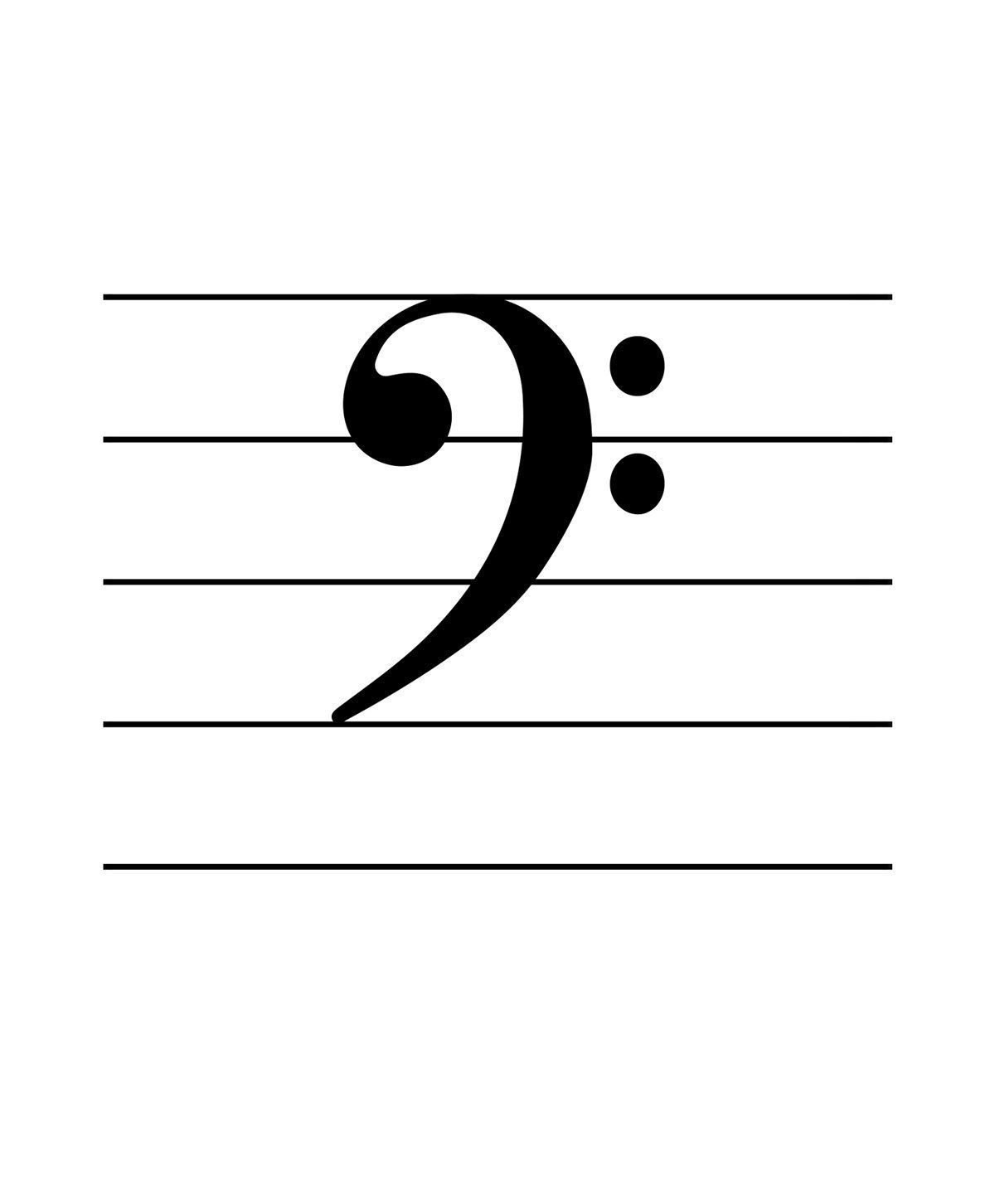 Нужно прописать басовый ключ ещё одну строчку нотного стана.Нота "фа" малой октавы. Принцип расположения нот на нотном стане такой же: на линеечках и между. Но ноты малой октавы в басовом ключе отличаются от нот первой октавы, поэтому их необходимо изучать отдельно. Для того, чтобы не было путаницы между нотами разных октав, мы начнëм запоминание нот малой октавы не с ноты "до". У басового ключа есть второе имя - ключ "Фа". Потому что он пишется с четвëртой линеечки нотного стана, где находится нота "фа" малой октавы.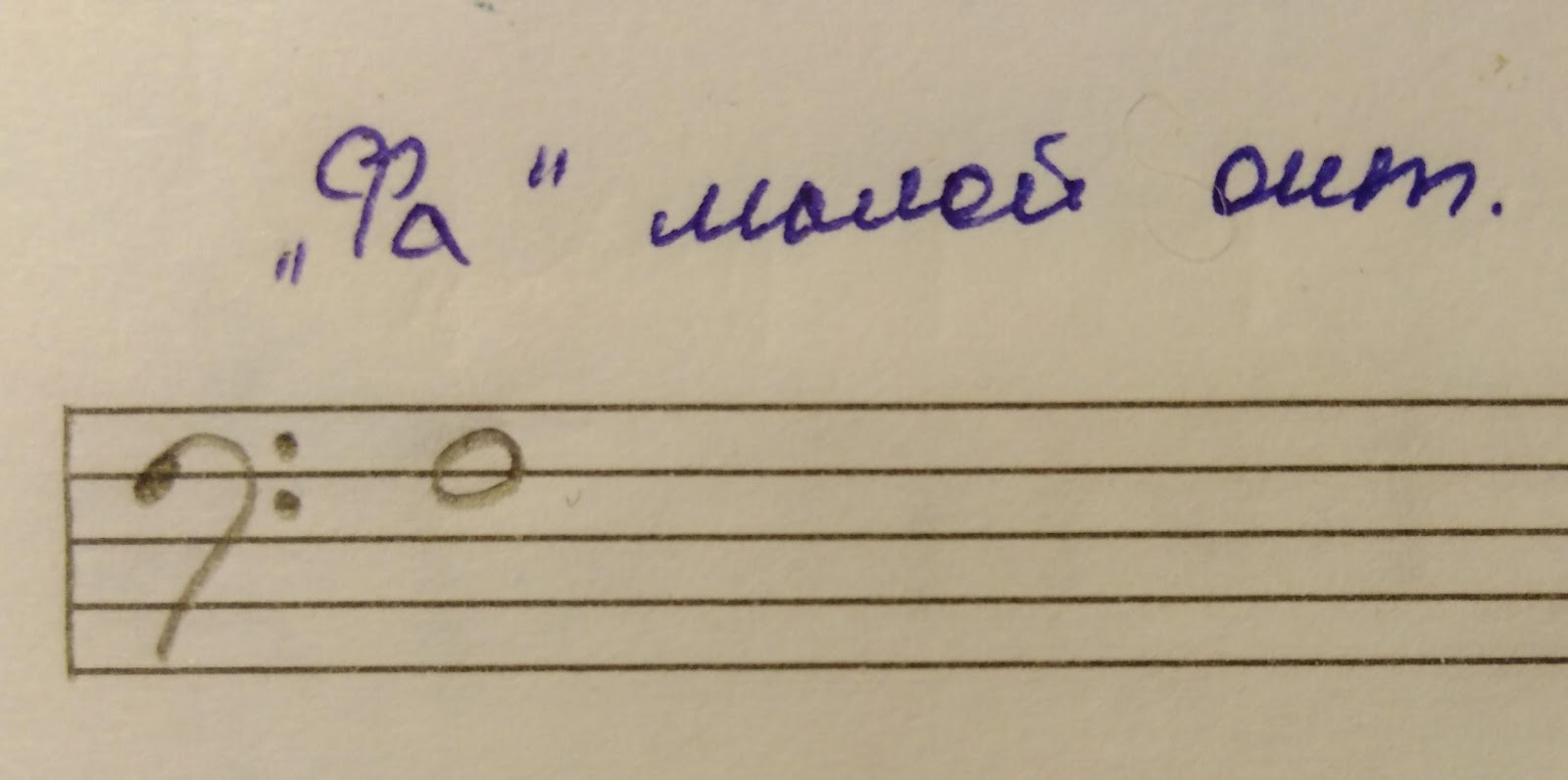 Поскольку нота "фа" является центральной в октаве, очень удобно запоминать остальные ноты, отталкиваясь именно от еë расположения. Запомнить расположение ноты "фа" малой октавы можно, если хорошо запомнить второе имя басового ключа и знать как он пишется. Пропишите ещё одну строчку ноту "фа" малой октавы и выучите еë расположение на нотном стане: на четвëртой линеечке нотного стана.Баева, Зебряк "Сольфеджио для 1-2 кл.""Зайчик, ты зайчик"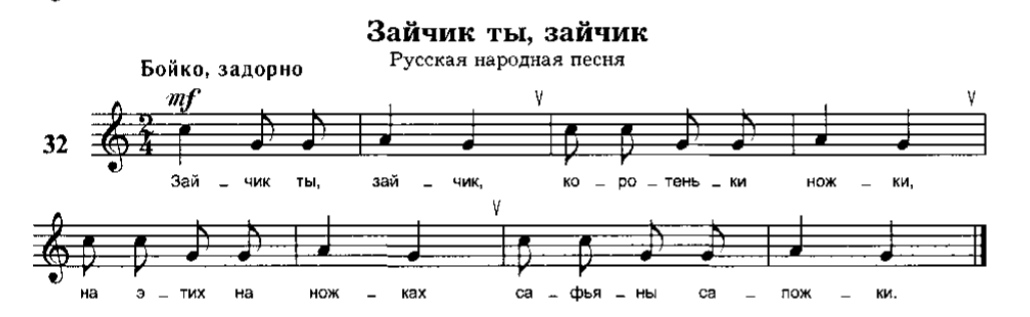 читать ритм + метр;читать ноты в ритме + метр.